Чем можно заниматься сегодняТема недели: Природа вокруг нас «В мире животных и птиц»25.05.2020Лепим вместе: «Цыпленок на лужайке»- покажите ребенку, как слепить цыпленка из двух шариков разного размера. Помогите ребенку, оформить работу мелкими деталями. Похвалите ребенка.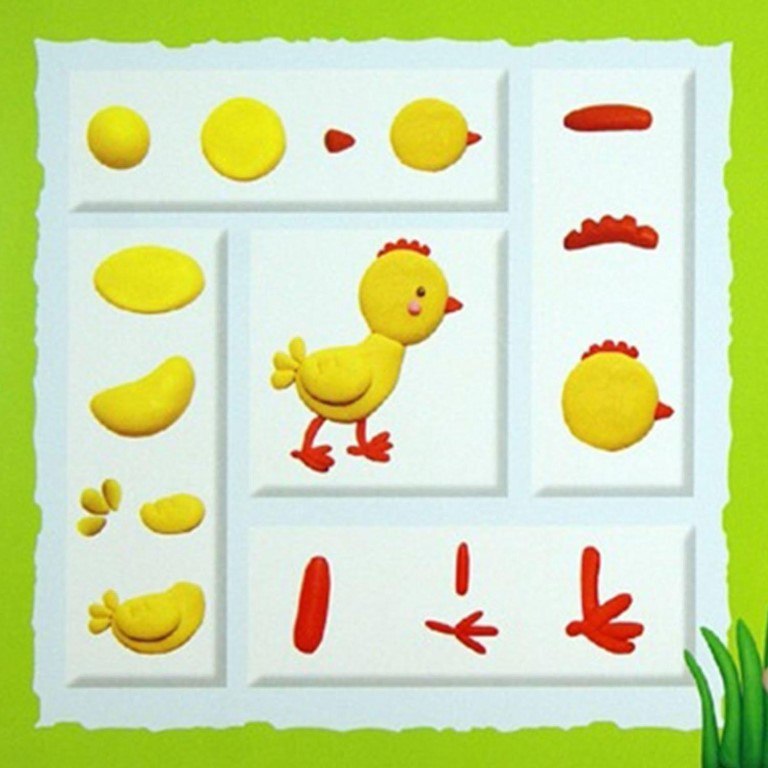 Играем с пальчиками: «Цыплята»Раз, два, три, четыре пять (Соединяют пальцы обеих рук, образуя шар)Будем мы цыплят считать (Ритмично сжимают и разжимают кулачки)Раз – цыпленок на крыльце, (Загибают по одному пальчику на обеих руках,Два – еще сидит в яйце,             начиная с больших, на каждый счет)Три – цыпленок самый смелый,А четыре – самый белый,Пятый - маленький цыпленок, (загнув мизинец, прижимают кулачки друг к другу )Кушать захотел спросонокВыучите с ребенком стихотворение: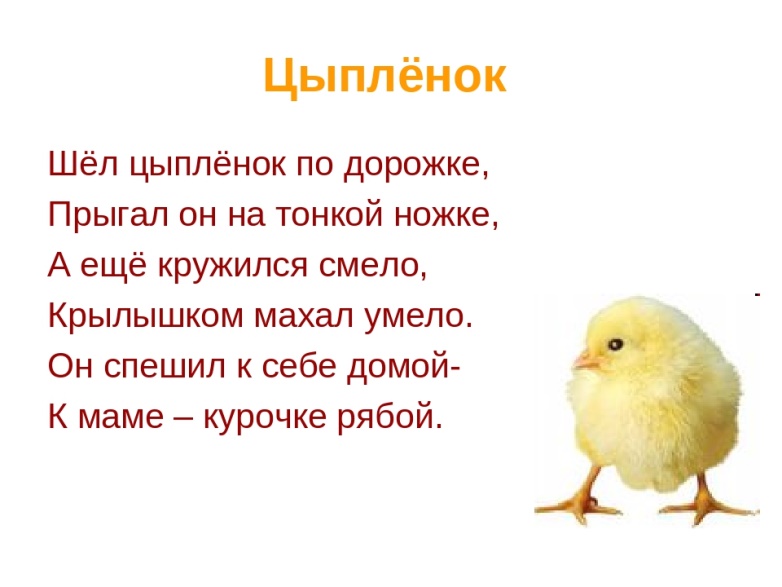 26.05.2020Составляем рассказ: Разучивание потешки «Божья коровка» - загадайте ребенку загадку:Будто с лапками горошки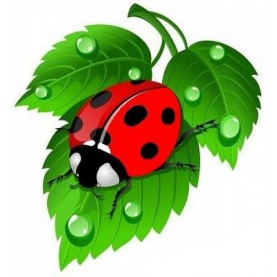 По твоей ползут ладошке. В пятнах красные рубашки,Словно мини черепашки.В свой футляр запрячет ловкоКрылья … (божия коровка)Покажите ребенку картинку или фотографии. Задайте ребенку вопросы:- Каким цветом «Божья коровка»?- Где живет «Божья коровка»?Прочитайте ребенку потешку «Божья коровка», начните учить ее с ребенком. Похвалите ребенка. 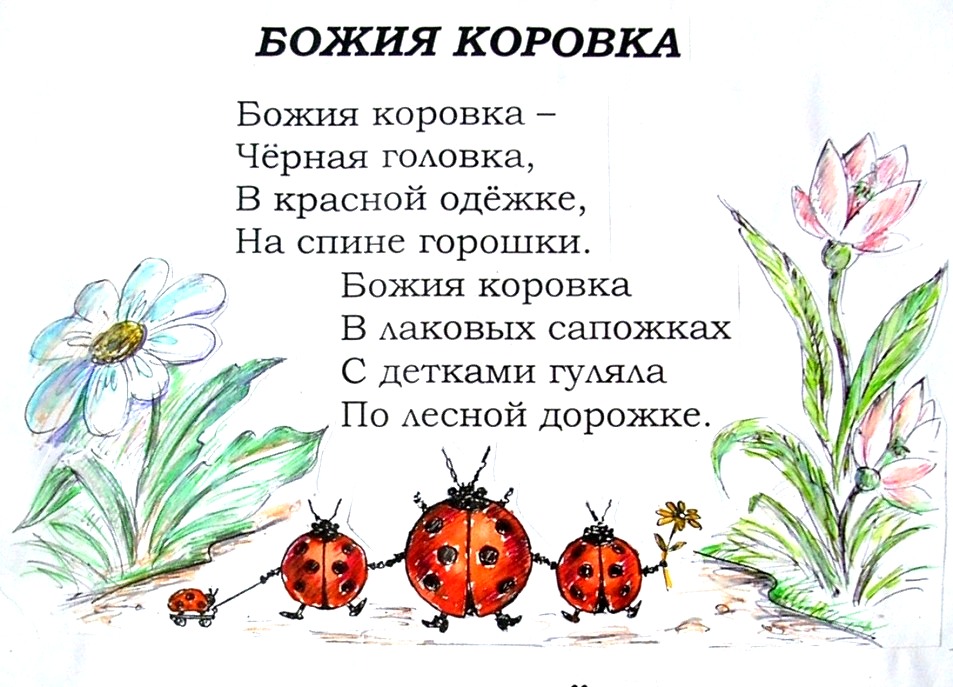 27.05.2020Поиграем: Дидактическая игра: «Укрась коврик - продолжи ряд» Попросите ребенка украсить коврик – продолжить ряд геометрическими фигурами. Спросите у ребенка: Какая первая фигура? Каким цветом? Похвалите ребенка.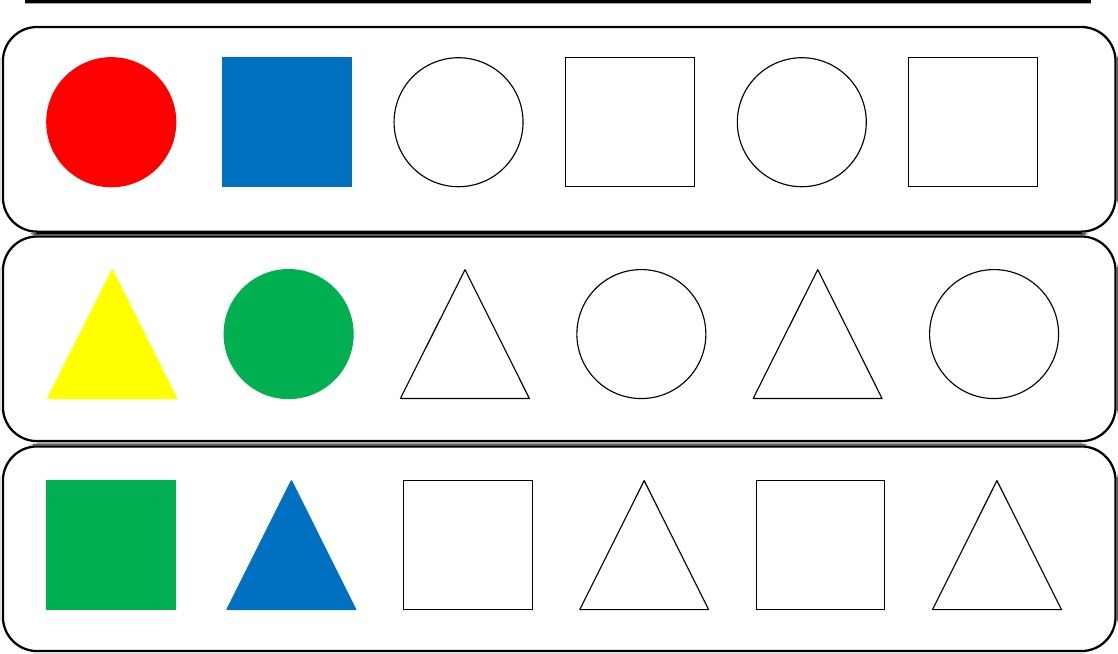 Поиграем: Игра «Чья дорожка длине?»Задайте ребенку вопросы:- Какая дорожка длиннее?- А какая дорожка короче?Попросите ребенка, построить такую же желтую дорожку (синею). 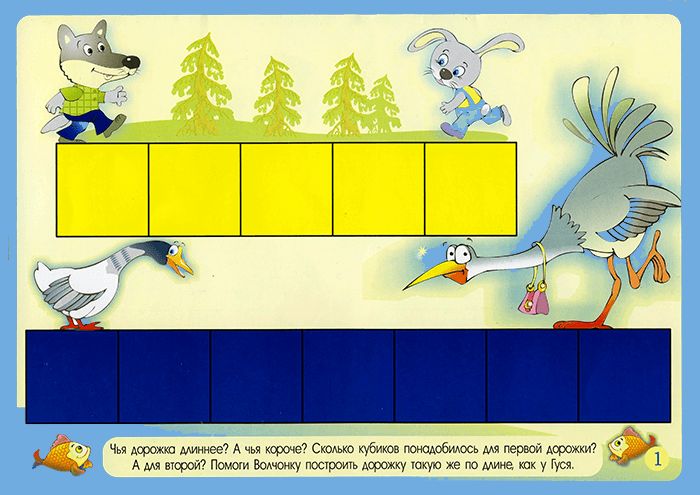 Поиграем: Игра «Посчитай-ка» - попросите ребенка посчитать на картинке (елочки, солнце, грибочки). Похвалите ребенка.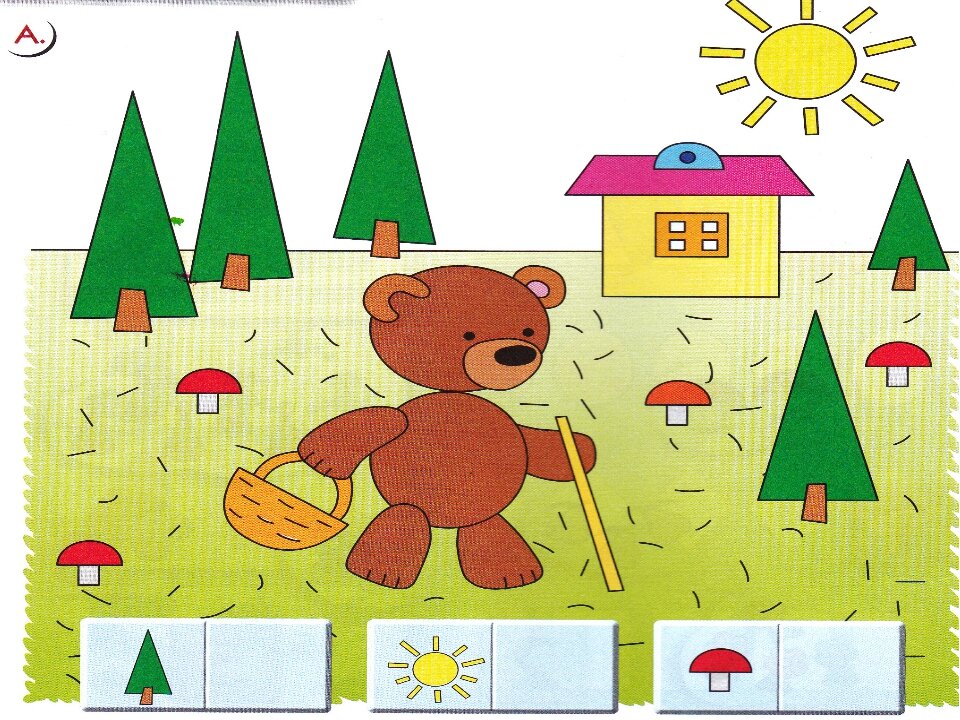 28.05.2020Почитаем сказку: Чтение сказки Е.В. Сутеева «Утенок и цыпленок». Прочитайте ребенку сказку. Спросите у ребенка: - Кто пошёл гулять? - Что попалось им по дороге? - Что произошло дальше? 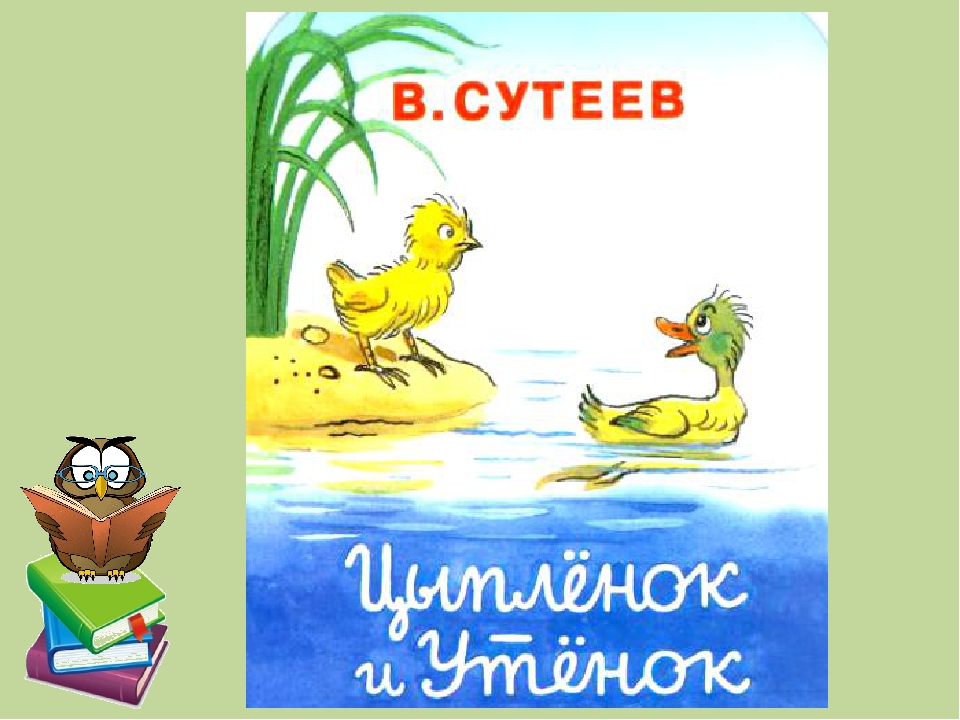 Поиграем: Дидактическая игра «У кого кто».Покажите ребенку  картинку с изображением домашних птиц, и спросите, кто изображен, какой звук издает, где у этой птицы ребенок.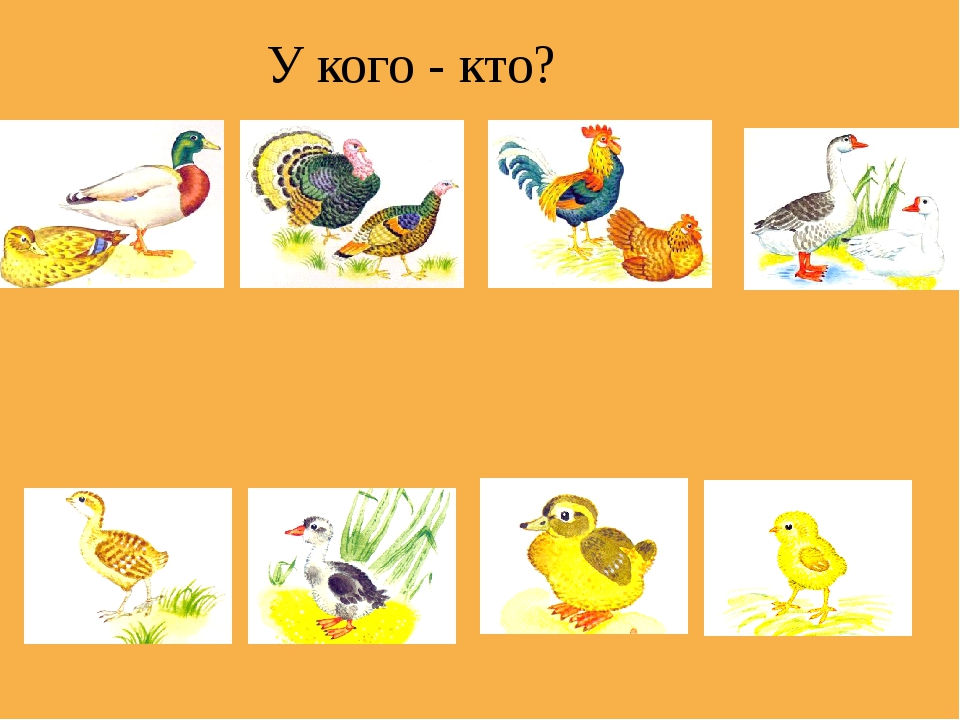 29.05.2020Аппликация: «Бабочки порхают с цветочка на цветок» - рассмотрите с ребенком картинки, фотографии бабочек. Попросите ребенка выложить бабочку из геометрических фигур, закрепите умение приклеивать готовые формы на лист бумаги. Помогите приклеить мелкие детали. Рассмотрите работу, похвалите ребенка.  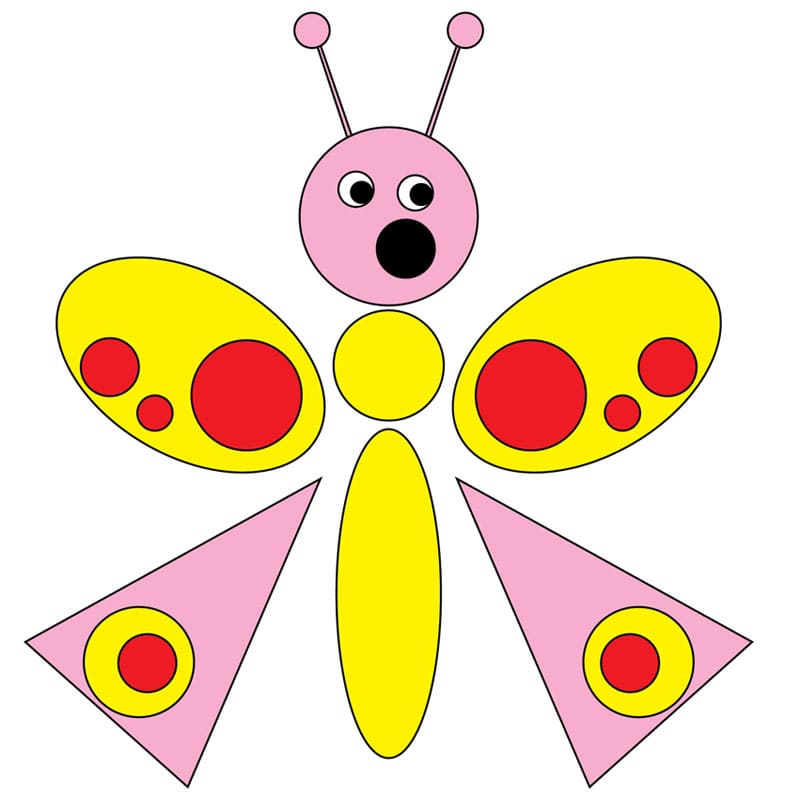 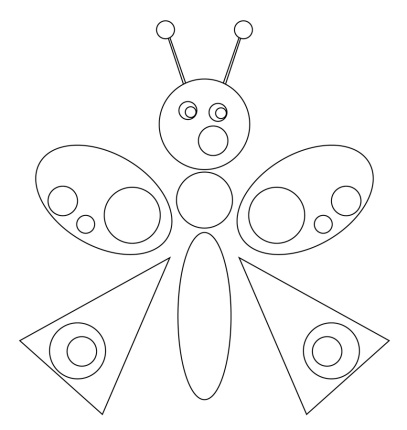 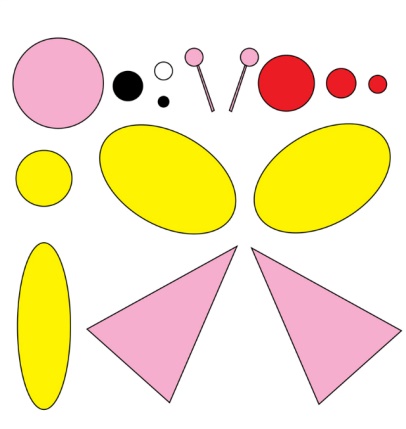 Физ. минутка: (ребенок выполняет движения по тексту)Утром бабочка проснулась,Улыбнулась, потянулась,Раз - росой она умылась,Два - изящно покружилась,Три - присела,На четыре - улетела.